VARGHESE 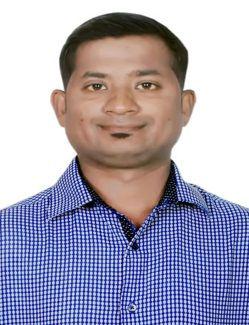 Email Id : Varghese-394941@2reemail.com OBJECTIVEAiming to Master in Any Domain and give the best of me for the growth of the organization and achieve self satisfaction.PROFESSIONAL EFFICIENCIESTotal 12 years professional experience in SalesExcellent communication skill in written and spoken EnglishDetail oriented, self-starting and target centricEfficient in sorting out quickly all kinds of service and products related complaintsAdapting quality with the changing needNon-stop working abilityWORK EXPERIENCEWorked as a Regional Field Manager since Dec 2017 To June 2019Managing, training and motivating existing sales team to drive revenue growthDevelop and manage efficient distribution networks for salesDevelop efficient and creative sales and marketing strategies for the assignedterritory and target setting for the sales teamCollecting customer and market feedback and reporting the same to theorganizationMonitoring sales team performance, analyzing sales data, periodical forecastingand reporting to zonal headsAchievement of key product objectivesSuccessful launch of new productsValidation of DCR, doctor list and chemist listRecruitment and retentionVacant territory managementInduction of new joiners’Ensure effective joint field workingOn the job training of MRManage group eventsMonitoring field activities of teamWorked as a Therapy Manager Since June 2011 To December 2017Regularly visiting doctors, Medicals and StockiestPlanning work schedules and weekly and monthly timetablesRegularly attending company meetings, technical data presentations and briefingsMonitoring competitor activity and competitors' productsResponsible for marketing pharmaceutical drugs, health care products and suppliesPerforms meetings with doctors, pharmacists and StockiestMaintaining good relationship with doctors and pharmacists and develops contacts with peoples in medical fieldIntroduces new products of the organizationCompiling data on requirement and supplies products required by the customersManaged customer base analysis and performance managementExecuted promotional activities at the territory levelAttending briefings, Training sessions and Meetings as and when RequireWorked as an Associate Since Dec 2008 To May 2011Worked for Capital One Bank Credit Card Department in Customer careHandle and process all the customer queries received through phonesDocument all the calls and queries to ensure the information’s are implemented ProperlyMaintain accuracy of information’s delivered and documentedAttend briefings, training sessions and meetingsWorked as An Assistant Librarian Since June 2005 To September 2007Educational QualificationINTEREST & HOBBIESPlaying Football, Hockey Table Tennis, Carrom and Dancing etcInteracting with Different Types of People Having different KnowledgeCourseBoard /UniversityInstitutedGradeYearM.B.AUniversity of BelgiumUniversity of BelgiumUnited BusinessDistinction2011(Marketing)Institute of BelgiumB.ComUniversity of MumbaiUniversity of MumbaiSt. Xavier’s CollegeSecond Class2009H.S.C.State Board of MaharashtraState Board of MaharashtraState Board of MaharashtraSt. Francis D’Assisi JrSecond Class2005CollegeS.S.C.State Board of MaharashtraState Board of MaharashtraState Board of MaharashtraSt. Francis D’Assisi HighSecond Class2003SchoolPERSONAL DETAILSPERSONAL DETAILSPERSONAL DETAILSPERSONAL DETAILS:27​Nov,●Date of BirthDate of BirthDate of Birth:27​Nov,1983th​●NationalityNationalityNationality: Indian●Marital StatusMarital StatusMarital StatusMarital Status: Married●GenderGenderGender: Male●Languages KnownLanguages KnownLanguages KnownLanguages KnownLanguages Known:English, Hindi, Marathi, Tamil and Malayalam:English, Hindi, Marathi, Tamil and Malayalam:English, Hindi, Marathi, Tamil and Malayalam●Visa StatusVisa StatusVisa Status: Visit Visa